Worksheet 9姓名：________________________  班別：________________(  )	名人金句語錄以下是古今中外的金句，你知道是哪一位名人說的嗎？停一停、想一想…你的升學目標是甚麼（中六以後）？你希望入讀哪間院校？哪個學系/學科？學系/學科的入學要求是甚麼？院校名稱：____________________________________________________________________學系 / 學科：____________________________________________________________________入學要求：____________________________________________________________________去年收生的資料：____________________________________________________________________其他資料：____________________________________________________________________院校名稱：____________________________________________________________________學系 / 學科：____________________________________________________________________入學要求：____________________________________________________________________去年收生的資料：____________________________________________________________________其他資料：____________________________________________________________________院校名稱：____________________________________________________________________學系 / 學科：____________________________________________________________________入學要求：____________________________________________________________________去年收生的資料：____________________________________________________________________其他資料：____________________________________________________________________從以上的名人金句中，請選出三句可以幫助你達成目標的座右銘。__________________________________________________________________________________________________________________________________________________________________________________________________________________________________________試從你選出的座右銘中，想出一些具體的方案來達成你的升學目標。方案1：___________________________________________________________________________________________________________________________________________________________________________________________________________________________________________________方案2：___________________________________________________________________________________________________________________________________________________________________________________________________________________________________________________方案3：___________________________________________________________________________________________________________________________________________________________________________________________________________________________________________________名人的話語名人勝利是屬於最有毅力的人。（提示：法國軍事家）________________成功者找方法，失敗者找藉口。佚名盡力做好一件事，實乃人生之首務。（提示：美國革命的領導人之一）________________人必得要有耐心，特别是要有信心。（提示：兩次諾貝爾獎的得獎人）________________成功的奧秘在於目標的堅定。（提示：兩任英國首相）________________謙虛使人進步，驕傲使人落後。（提示：國家領導人）________________世界上最快樂的事，莫過於為理想而奮鬥。（提示：希臘三哲人之一）________________人生須知負責任的苦處，才能知道有盡責的樂趣。（提示：有份推動戊戌變法的人）________________天才與凡人只有一步之隔，這一步就是勤奮。佚名堅其志，苦其心，勤其力，事無大小，必有所成。（提示：「晚清四大名臣」之一）________________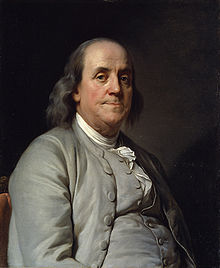 班傑明·富蘭克林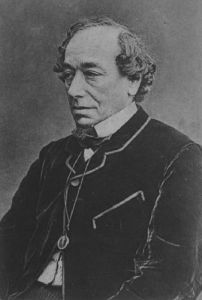 本傑明·迪斯雷利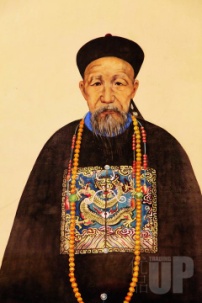 曾國藩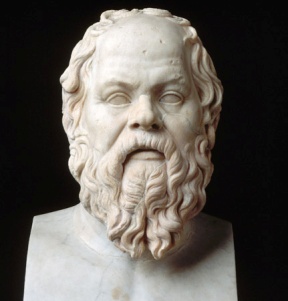 蘇格拉底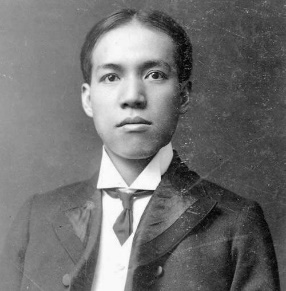 梁啟超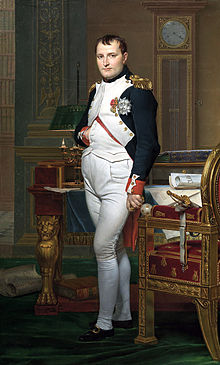 波拿巴·拿破崙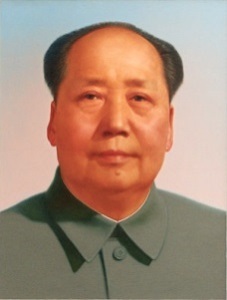 毛澤東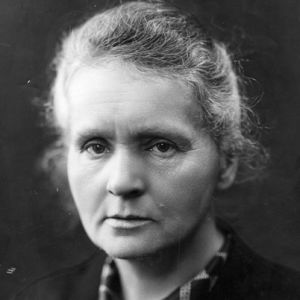 瑪莉亞·居里